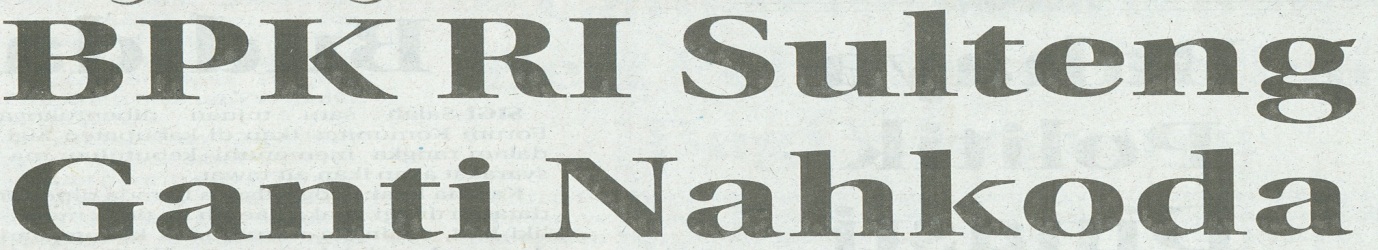 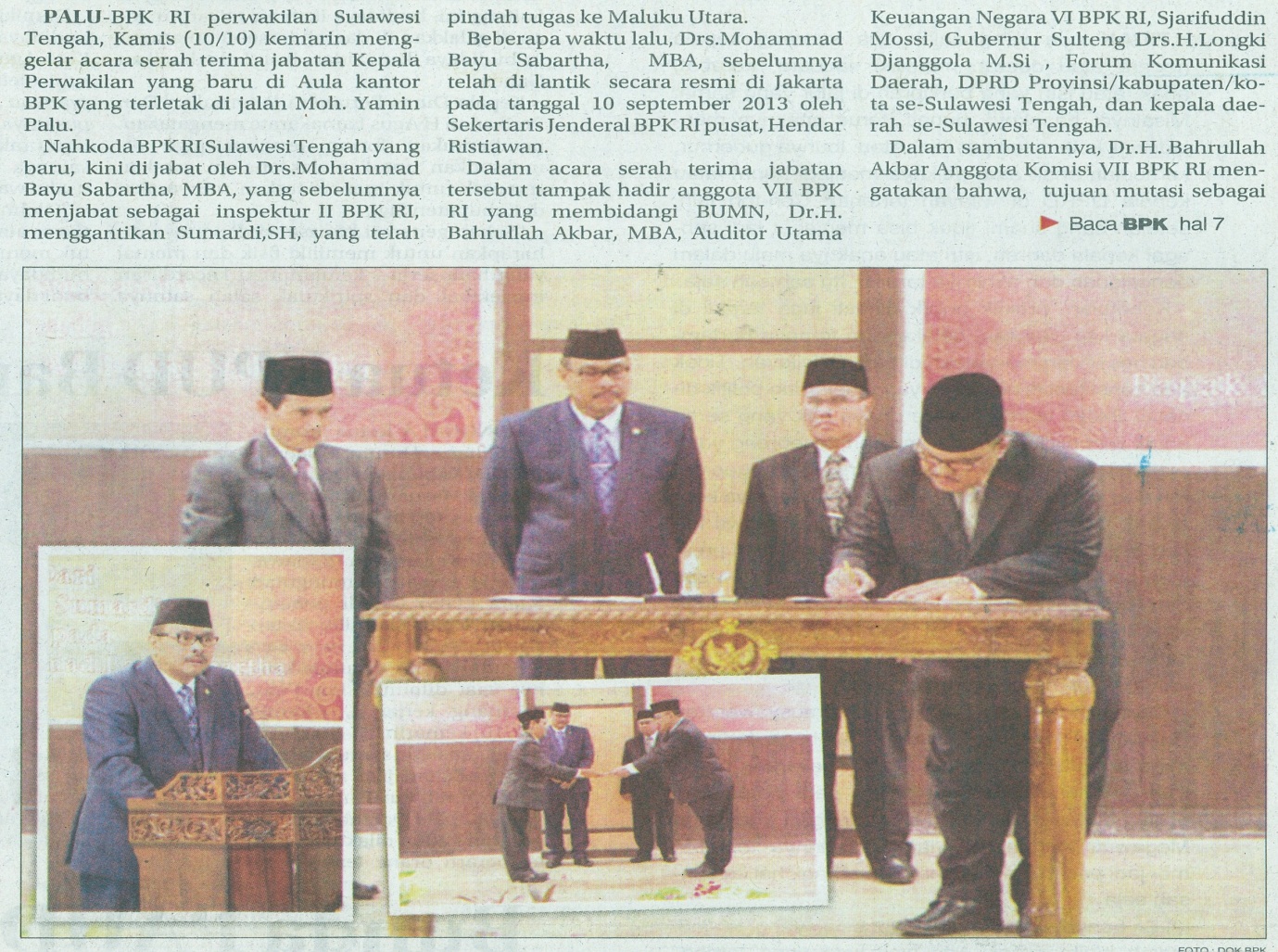 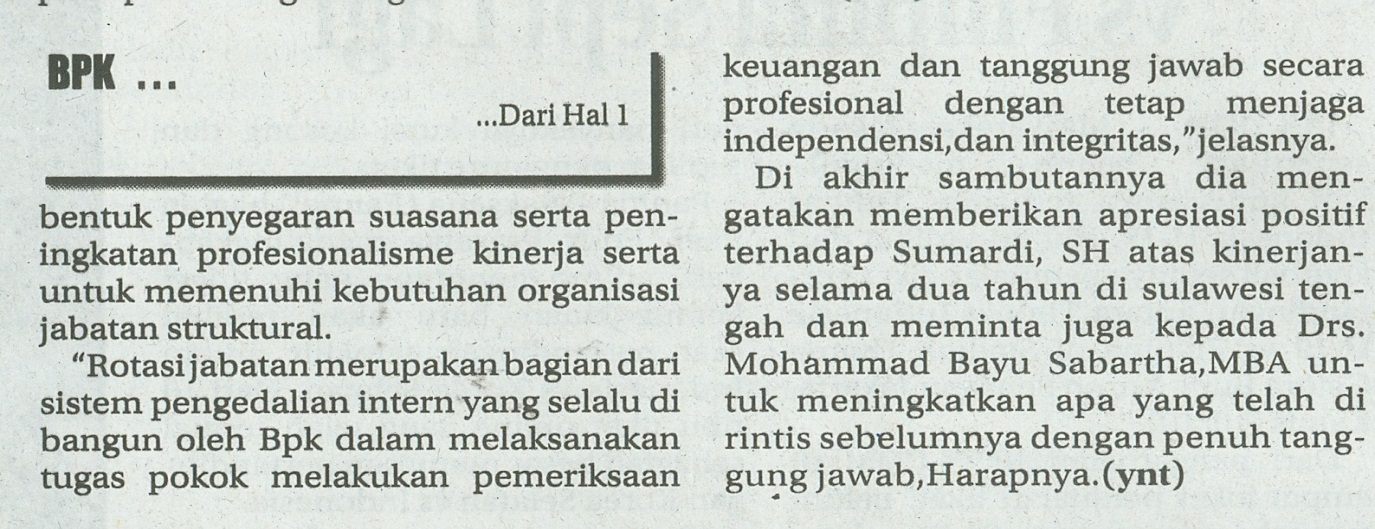 Harian    	:Pos PaluHari, tanggal:Jumat, 11 Oktober 2013Keterangan:Hal. 1 Kolom 4-7; Hal. 7 Kolom 23-24Entitas:BPK